Instituto de Educação Infantil e JuvenilPrimavera, 2020. Londrina, __ de Dezembro.Nome: ____________________________________ Turma: ____________Área do conhecimento: Educação Física | Professor: LeandroEDUCAÇÃO FÍSICA – TRILHACOMO ESTÁ SUA COORDENAÇÃO E AGILIDADE? VAMOS AQUECER NOSSO CORPO COMEÇANDO COM AS SERIES DE EXERCÍCIOS MAIS PRATICADAS NO MUNDO TODAS AS MANHÃS – RADIO TAISOhttps://youtu.be/0xfDmrcI7OI?t=38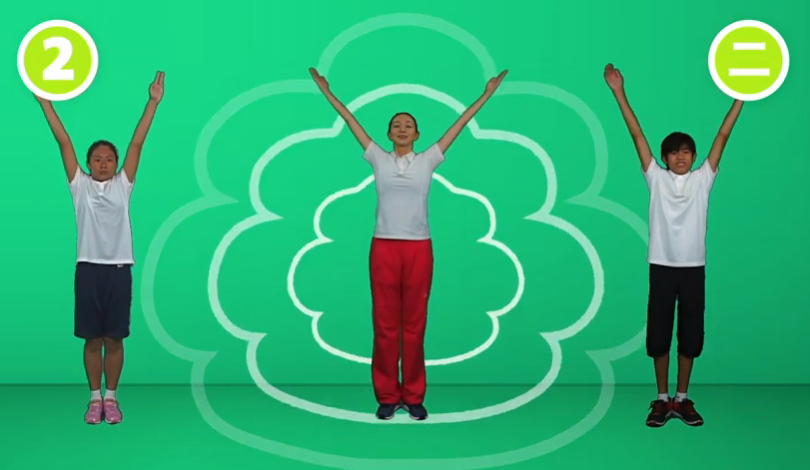 AGORA VAMOS FAZER OUTROS EXERCÍCIOS COMO MEU AMIGO ROBSON FURLAN, TRILHA NA FLORESTA, A BRINCADEIRA SOL E LUA E QUATRO APOIOS.  https://www.youtube.com/watch?v=DvE1EiMBreE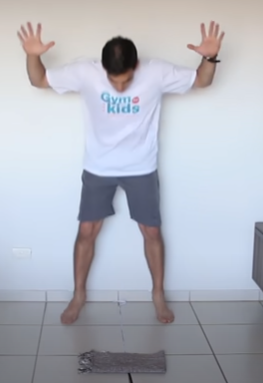 